О внесении изменений в приказ Министерства государственного имущества Республики Марий Эл от 28 декабря 2016 года № 47-нпВ соответствии с Федеральным законом от 27 июля 2004 года № 79-ФЗ «О государственной гражданской службе Российской Федерации», Законом Республики Марий Эл от 5 октября 2004 года № 38-З «О регулировании отношений в области государственной гражданской службы Республики Марий Эл»,  п р и к а з ы в а ю:Внести в Положение об оказании материальной помощи государственным гражданским служащим Республики Марий Эл 
и работникам в Министерстве государственного имущества Республики Марий Эл, утвержденное приказом Министерства государственного имущества Республики Марий Эл от 28 декабря 2016 года № 47-нп 
«Об утверждении Положения об оказании материальной помощи государственным гражданским служащим Республики Марий Эл 
и работникам в Министерстве государственного имущества Республики Марий Эл» следующие изменения:а) дополнить пунктом 4 следующего содержания:«4. Материальная помощь не выплачивается гражданским служащим, увольняемым из Министерства по основаниям, предусмотренным пунктами 12 - 14 части 1 статьи 33, подпунктом «б» пункта 1, пунктами 1.1 – 7 части 
1 статьи 37, пунктами 1, 5 части 2 статьи 39, статьей 59.2 Федерального закона от 27 июля 2004 года № 79-ФЗ «О государственной гражданской службе Российской Федерации», работникам, увольняемым по основаниям, предусмотренным пунктами 5, 6, 11 статьи 81 Трудового кодекса Российской Федерации.»;б) пункты 4-6 считать соответственно пунктами 5-7;в) в пункте 6 слова «указанных в пункте 4» заменить словами «указанных в пункте 5».Временно исполняющий обязанности министра								 В.В.Мусин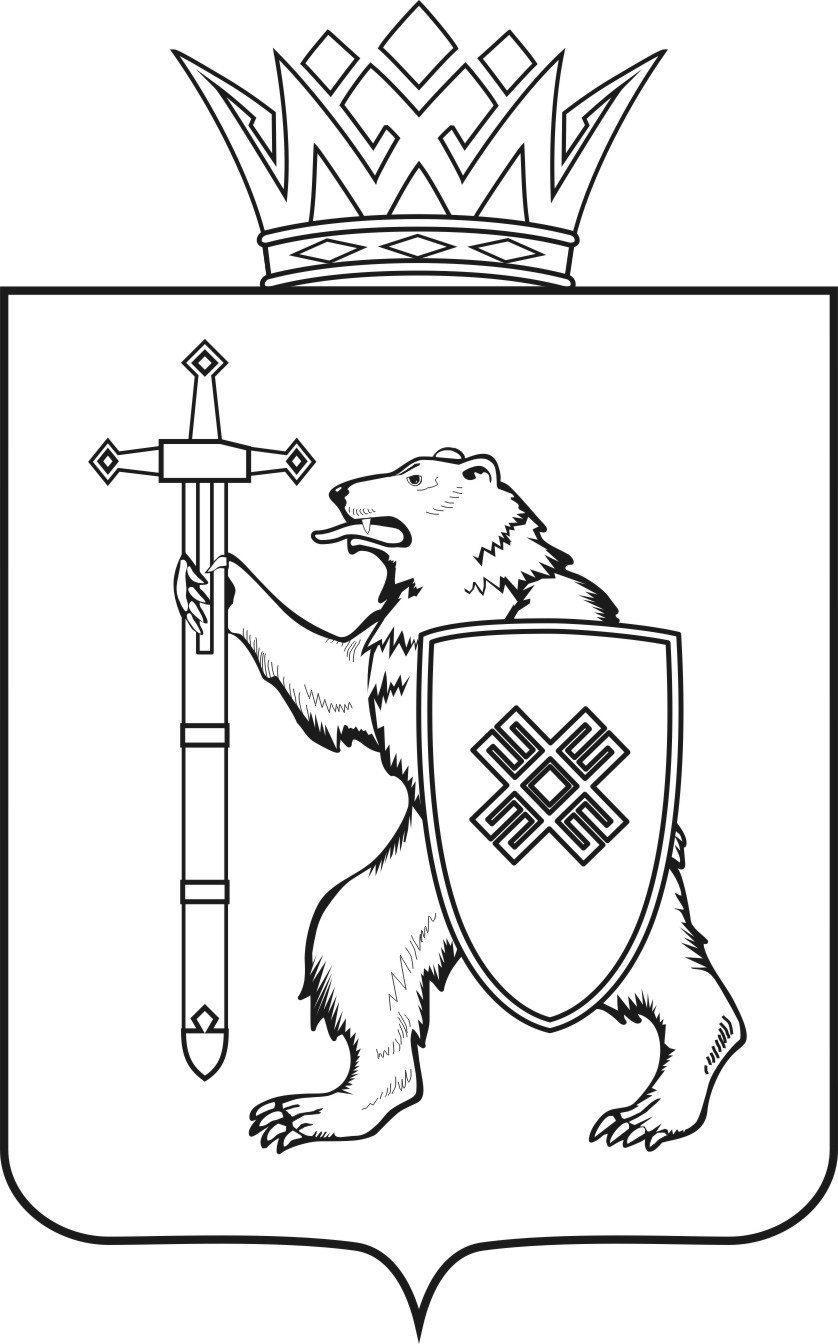 МАРИЙ ЭЛ РЕСПУБЛИКЫНКУГЫЖАНЫШ ПОГОМИНИСТЕРСТВЫЖЕШ УД Ы КМАРИЙ ЭЛ РЕСПУБЛИКЫНКУГЫЖАНЫШ ПОГОМИНИСТЕРСТВЫЖЕШ УД Ы КМИНИСТЕРСТВО 
ГОСУДАРСТВЕННОГО ИМУЩЕСТВА
РЕСПУБЛИКИ МАРИЙ ЭЛП Р И К А ЗМИНИСТЕРСТВО 
ГОСУДАРСТВЕННОГО ИМУЩЕСТВА
РЕСПУБЛИКИ МАРИЙ ЭЛП Р И К А ЗМИНИСТЕРСТВО 
ГОСУДАРСТВЕННОГО ИМУЩЕСТВА
РЕСПУБЛИКИ МАРИЙ ЭЛП Р И К А ЗМИНИСТЕРСТВО 
ГОСУДАРСТВЕННОГО ИМУЩЕСТВА
РЕСПУБЛИКИ МАРИЙ ЭЛП Р И К А ЗМИНИСТЕРСТВО 
ГОСУДАРСТВЕННОГО ИМУЩЕСТВА
РЕСПУБЛИКИ МАРИЙ ЭЛП Р И К А Зотмарта 2017 2017г.№      -нп